ПРОЄКТРозробленовідділом економічного розвитку, ЖКГ, капітального будівництва та інфраструктуриНачальник відділу           Василь РУДЕНКО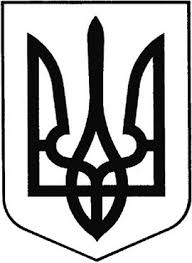  ГРЕБІНКІВСЬКА СЕЛИЩНА РАДА                  Білоцерківського району  Київської областіVIII скликанняВИКОНАВЧИЙ КОМІТЕТРІШЕННЯ від ___  січня  2024 року             смт Гребінки	№ _________ Щодо погодження звіту про хід та результати виконання Програми  соціально-економічного та культурного розвитку  Гребінківської селищної територіальної   громади за 2023 рік           Заслухавши звіт начальника відділу економічного розвитку, житлово-комунального господарства, будівництва та інфраструктури апарату виконавчого комітету Гребінківської селищної ради РУДЕНКА Василя Миколайовича, керуючись статтею 26, статтею 27, статтею 59 Закону України «Про місцеве самоврядування в Україні», Закону України «Про державне прогнозування та розроблення програм соціально-економічного розвитку України», виконавчий комітет Гребінківської селищної радиВИРІШИВ:Погодити звіт  про хід  та результати виконання Програми соціально-економічного та культурного розвитку Гребінківської селищної територіальної громади за 2023 рік, що додається, з подальшим винесенням на засідання чергової сесії Гребінківської селищної ради.Керуючій справами (секретарю) виконавчого комітету Гребінківської селищної ради ТИХОНЕНКО Олені Володимирівні, забезпечити розміщення даного рішення на офіційному вебсайті Гребінківської селищної ради.Контроль за виконанням даного рішення покласти на заступника голови Гребінківської селищної ради ВОЛОЩУКА Олександра Едуардовича та на начальника відділу економічного розвитку, житлово-комунального господарства, капітального будівництва та інфраструктури апарату виконавчого комітету Гребінківської селищної ради РУДЕНКА Василя Миколайовича.Селищний голова                                                               Роман ЗАСУХА